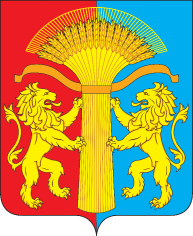 КРАСНОЯРСКИЙ КРАЙАДМИНИСТРАЦИЯ КАНСКОГО РАЙОНАПОСТАНОВЛЕНИЕ20.12.2021		        г. Канск 			          № 681-пгО внесении изменений в постановление администрации Канского района Красноярского края от 22.01.2015 № 14-пг «О размере родительской платы за содержание детей в дошкольных образовательных учреждениях Канского района» (в ред. от 26.10.2016 № 462-пг, от 30.10.2017 № 490-пг, от 19.02.2019 №88-пг, от 25.02.2021 №64-пг)В соответствии с Федеральным законом от 29.12.2012 № 273-ФЗ «Об образовании в Российской Федерации», статьей 15 Федерального закона от 06.10.2003 № 131-ФЗ «Об общих принципах организации местного самоуправления в Российской Федерации», руководствуясь статьями 38, 40 Устава Канского района, ПОСТАНОВЛЯЮ:1. Внести в постановление администрации Канского района Красноярского края от 22.01.2015 № 14-пг «О размере родительской платы за содержание детей в дошкольных образовательных учреждениях Канского района» (в ред. от 26.10.2016 № 462-пг, от 30.10.2017 № 490-пг, от 19.02.2019 №88-пг, от 25.02.2021 №64-пг) следующие изменения:Пункт 1 постановления изложить в новой редакции:«Установить стоимость питания одного дето-дня в сумме 130 рублей 00 копеек.Установить размер платы, взимаемый с родителей (законных представителей) за присмотр и уход за детьми в муниципальных образовательных организациях Канского района, реализующих программу дошкольного образования на одного ребенка в группах полного и сокращенного дня в размере: 54 рубля 60 копеек в день1201 рубль 20 копеек в месяц».2. Контроль исполнения настоящего постановления возложить на заместителя Главы Канского района по социальным вопросам – руководителя МКУ «УО Канского района» Е.А. Гусеву.3. Постановление вступает в силу в день, следующий за днем его опубликования в официальном печатном издании «Вести Канского района», подлежит размещению на официальном сайте муниципального образования Канский район в информационно-телекоммуникационной сети «Интернет».Глава Канского района							А.А. Заруцкий